Rocky Railway Little Depot Crew Leader 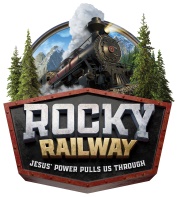 Engineer joy as a Crew Leader at Rocky Railway VBS!Start your VBS adventure at a special staff training session – we’ll make sure it’s fun.Make your way to Rocky Railway VBS each day.  You know that will be great!Polish up your imagination to participate in creative activities while building relationships with a group of three to five* preschool-age kids.  Who could say no to that?Arrive 30 minutes early to greet crew members each day.Help kids celebrate that they can trust Jesus through all the twists and turns of life!* If we don’t have enough crew leader volunteers, this number may be higher.